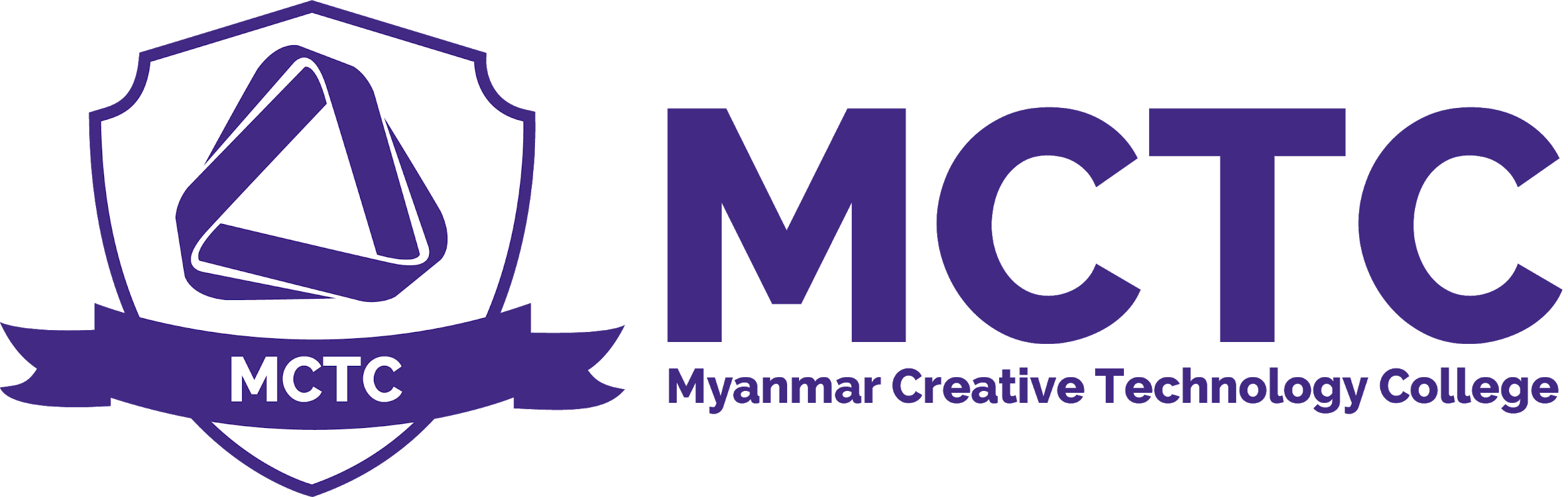 Special Consideration and Adjustments PolicyVersion: 1.0Purpose Special consideration is a post-examination adjustment that compensates candidates who were suffering from a temporary illness or condition or who were otherwise disadvantaged at the time of the examinationIt is made to an assessment for a qualification to enable a disadvantaged learner to demonstrate his or her knowledge, skills and understanding of the levels of attainment required by the specification for that qualification. ScopeMCTC Management , BTEC Management , Academic Board , Students  Definition Special ConsiderationSpecial consideration will be made upon the student academic process if there are any exceptional circumstances outside of the student’s control, that may have a negative effect upon performance or ability to meet a deadline or to do the presentation.Reasonable AdjustmentA reasonable adjustment is any action that helps to reduce the effect of a disability or difficulty that places the learner at a substantial disadvantage in the assessment situation.PolicySpecial ConsiderationSpecial consideration can be applied after an assessment if there was a reason the learner may have been disadvantaged during the assessment.For example, special consideration could apply to a learner who has temporarily experiencedBereavement – death of close relative/friend/significant other (of a nature which, in an employment context, would have led to an absence in accordance with the compassionate leave)Serious short-term illness or accident (of a nature which, in an employment context, would have led to an absence of sick leave) Significant adverse personal/family circumstances Significant disruption of an examination Severe adverse weather conditions A significant failure of due process by the University Other significant exceptional factors for which there is evidence of stress causes.Special consideration should not give the learner an unfair advantage, nor should its use cause the user of the certificate to be misled regarding a learner’s achievements. The learner’s result must reflect his / her achievement in the assessment and not necessarily his / her potential ability.Special consideration, if successful, may result in a small post-assessment adjustment to the mark of the learner. The size of the adjustment will depend on the circumstances and reflect the difficulty faced by the learner. And which has had, or is likely to have had, a material effect on that learner’s ability to take an assessment or demonstrate his or her level of attainment in an assessment.Reasonable Adjustments Policy Reasonable adjustments must not affect the integrity of what needs to be assessed, but may involve:Changing usual assessment arrangements, for example allowing a learner extra time to complete the assessment activityAdapting assessment materials, such as providing technical tools to adjust.Providing assistance during assessment, such as a sign language interpreter or a readerRe-organising the assessment room, such as removing visual stimuli for an autistic learnerChanging the assessment method, for example from a written assessment to a spoken assessmentUsing assistive technology, such as screen reading or voice activated softwareProviding the mechanism to have different colour backgrounds to screens for onscreen assessments or asking for permission for copying to different coloured paper for paper-based assessmentsProviding and allowing different coloured transparencies with which to view assessment papersSpecial Consideration and Adjustments PolicyPerson ResponsibleCEO ,  Student Service ,Programme Leader , Academc HeadApproval DateVersion Number1.0Approved by CEODate of next formal review Status